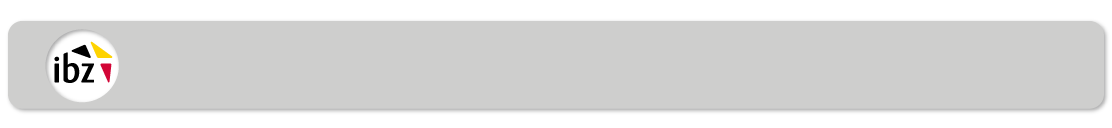 Composition des bureaux de vote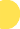 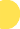 Canton électoral Canton électoral N° desBureauxde voteAdresseNom du président et résidence principaleNom du secrétaire et résidence principale1 – 4 (ou 5). Noms des assesseurs et résidence principale1 – 4 (ou 5). Noms des assesseurs suppléants et résidence principale11.2.1.2.3.4.(5.)1.2.3.4.(5.)21.2.1.2.3.4.(5.)1.2.3.4.(5.)31.2.1.2.3.4.(5.)1.2.3.4.(5.)41.2.1.2.3.4.(5.)1.2.3.4.(5.)51.2.1.2.3.4.(5.)1.2.3.4.(5.)61.2.1.2.3.4.(5.)1.2.3.4.(5.)….….SignatureSignatureSignatureSignatureSignatureLieuLieuDateDateLe Président du Bureau principal de canton(Nom et signature)Le Président du Bureau principal de canton(Nom et signature)